I. OSNOVNA ŠKOLA ČAKOVEC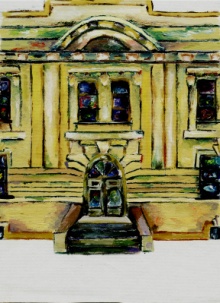 Ulica kralja Tomislava 43Tel. tajništvo - 040/395-157, pedagog - 040/395-279tel/fax ravnatelj - 040/395-278
KLASA: 003-06/16-01/01URBROJ: 2109 -21-09-16-41Čakovec, 21.12.2016.PREDMET: 47. sjednica  Školskog odbora - SAZIV47. sjednica Školskog odbora I. osnovne škole Čakovec održat će se u četvrtak, 22. prosinca 2016. godine s početkom u 13,00  sati u prostorijama škole.Za sjednicu predlažem sljedećiDNEVNI RED:Prihvaćanje zapisnika s 45. i 46. sjednice Školskog odboraDonošenje rebalansa financijskog plana za 2016. godinuDonošenje financijskog plana za 2017. godinuDonošenje pana nabave materijala, roba i usluga za 2017. godinuDonošenje Izmjena i dopuna Godišnjeg plana i programa rada I. OŠ ČakovecOstala pitanja								Predsjednik Školskog odbora:								Boris Jeđud, v.r.Privitak:1. Zapisnik s 45. i 46. sjednice Školskog odbora2. Prijedlog rebalansa financijskog plana za 2016.3. Prijedlog  financijskog plana za 2017. godinu4. Prijedlog pana nabave materijala, roba i usluga za 2017. godinu